Сводный отчето результатах проведения оценки регулирующего воздействия проектамуниципального нормативного правового акта, предусматривающеговведение правового регулирования1. Общая информация	1.1. Разработчик: Отдел экономики и организации закупок администрации Торопецкого района (наименование органа администрации Торопецкого  района)	1.2.  Вид  и  наименование проекта нормативного правового акта Торопецкого района: проект постановления администрации Торопецкого района «Об утверждении схемы размещения нестационарных торговых объектов на территории города Торопца Тверской области на период с 01.01.2020 г. по 31.12.2022 г.» (далее – Проект).	1.3. Предполагаемая дата вступления в силу нормативного правового акта:  постановление вступает в силу  со дня подписания, подлежит официальному опубликованию в районной газете «Мой край».1.4. Краткое описание проблемы, на решение которой направлено предлагаемое правовое регулирование: Проектом постановления утверждается схема размещения нестационарных торговых объектов (далее – Схема НТО) на территории города Торопца Тверской области в связи с истечением срока действия Схемы НТО, утвержденной постановлением администрации Торопецкого района Тверской области от 30.12.2016 г. № 500.1.5. Краткое описание целей предлагаемого правового регулирования: Проект разработан в целях утверждения Схемы НТО на новый срок,  для достижения нормативов минимальной обеспеченности населения города Торопца Тверской области площадью торговых объектов, установленных Правительством Тверской, а также в целях обеспечения развития малых форматов торговли и недопущения сокращения торговых объектов приоритетных (социально значимых) специализаций.  	1.6. Краткое описание содержания предлагаемого правового регулирования: Проектом постановления утверждается схема размещения нестационарных торговых объектов (далее – Схема НТО) на территории города Торопца Тверской области в связи с истечением срока действия Схемы НТО, утвержденной постановлением администрации Торопецкого района Тверской области от 30.12.2016 г. № 500.  Принятие Проекта позволит  установить  «прозрачные» правила и требования к формированию и изменению Схемы НТО как инструмента развития малого торгового бизнеса в соотнесении с долгосрочными планами по развитию города Торопца Тверской области, а также будет способствовать обеспечению развития малых форматов торговли и недопущению сокращения торговых объектов приоритетных (социально значимых) специализаций.  	1.7. Срок, в течение которого принимались предложения в связи с размещением уведомления об обсуждении идеи (концепции) предлагаемого правового регулирования (заполняется только в случае проведения углубленной ОРВ):	Начало: « -  »     -          201_ г., окончание: «_-_»       -      201  г.	1.8. Количество замечаний и предложений, полученных в связи с размещением   уведомления об обсуждении идеи (концепции) предлагаемого правового регулирования (заполняется только в случае проведения углубленной ОРВ): -    	1.9. Контактная информация исполнителя у разработчика: Ф.И.О.: Лукина Ольга Владимировна Должность:  Заведующий отделом экономики и организации закупок администрации Торопецкого района Телефон:8(48268) 2-18-83 Адрес электронной почты: admtrp@yandex.ru2. Описание проблемы, на решение которой направлено предлагаемое правовое регулирование	2.1. Формулировка проблемы: Проектом постановления утверждается схема размещения нестационарных торговых объектов (далее – Схема НТО) на территории города Торопца Тверской области в связи с истечением срока действия Схемы НТО, утвержденной постановлением администрации Торопецкого района Тверской области от 30.12.2016 г. № 500	2.2.  Информация  о возникновении, выявлении проблемы и мерах, принятых ранее для ее решения, достигнутых результатах и затраченных ресурсах: не выявлено.	2.3.Социальные группы, заинтересованные в устранении проблемы, их количественная оценка: юридические лица и индивидуальные предприниматели, осуществляющие розничную торговлю с использованием нестационарных торговых объектов, мобильных торговых объектов. Количество не определено.	2.4. Характеристика негативных эффектов, возникающих в связи с наличием проблемы, их количественная оценка: негативные эффекты отсутствуют	2.5. Причины возникновения проблемы и факторы, поддерживающие её существование: отсутствуют.	 2.6. Иная информация о проблеме: отсутствует3. Определение целей предлагаемого правового регулирования и индикаторов для оценки их достижения	3.4.  Действующие нормативные правовые акты, поручения, другие решения, из   которых  вытекает  необходимость  разработки  предлагаемого  правового регулирования в данной области, которые определяют необходимость постановки указанных целей:  Постановление разработано в соответствии с  Федеральным законами от 28.12.2009 N 381-ФЗ "Об основах государственного регулирования торговой деятельности в Российской Федерации", от 06.10.2003 N 131-ФЗ "Об общих принципах организации местного самоуправления в Российской Федерации", Постановлением Правительства Российской Федерации от 29.09.2010 N 772 "Об утверждении правил включения нестационарных торговых объектов, расположенных на земельных участках, в зданиях, строениях и сооружениях, находящихся в государственной собственности, в схему размещения нестационарных торговых объектов", Постановлением Администрации Тверской области от 28.09.2010 N 458-па "О порядке разработки и утверждения органами местного самоуправления муниципальных образований  Тверской области схем размещения нестационарных торговых объектов".	3.9. Методы расчета индикаторов  достижения  целей  предлагаемого правового регулирования, источники информации для расчетов: Оценка эффективности достижения  нормативов минимальной обеспеченности населения города Торопца Тверской области площадью торговых объектов, установленных Правительством Тверской определяется путем сопоставления количества нестационарных торговых объектов, включенных в Схему НТО, и их нормативных значений, установленных проектом Постановления Правительства Тверской области «О нормативах минимальной обеспеченности населения площадью торговых объектов в Тверской области», по формуле:Сд = * 100% (1) где: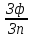 Сд – степень достижения  нормативов минимальной обеспеченности населения города Торопца Тверской области площадью торговых объектов, установленных Правительством Тверской степень достижения целей (решения задач);Зф – количества нестационарных торговых объектов, включенных в Схему НТО;Зп – нормативных значений, установленных проектом Постановления Правительства Тверской области «О нормативах минимальной обеспеченности населения площадью торговых объектов в Тверской области» Для показателей (индикаторов)  желаемой тенденцией развития является рост и превыщение 100%.	3.10. Оценка затрат  на  проведение  мониторинга  достижения  целей предлагаемого правового регулирования: затрат не требуется.4. Качественная характеристика и оценка численности потенциальных адресатов предлагаемого правового регулирования (их групп)5. Изменение функций (полномочий, обязанностей, прав) органов местного самоуправления Торопецкого района (структурных подразделений), а также порядка их реализации в связи с введением предлагаемого правового регулированияВ связи с введением предлагаемого правового регулирования не предусматривается изменение функций (полномочий, обязанностей, прав) органов местного самоуправления Торопецкого района (структурных подразделений), а также порядка их реализации           6. Оценка дополнительных расходов (доходов) бюджета Торопецкого района, связанных с ведением предлагаемого правового регулированияПроект нормативного правового акта не предусматривает дополнительные расходы (доходы) бюджета Торопецкого района Тверской области.6.4. Другие сведения о дополнительных расходах (доходах) бюджета Торопецкого района, возникающих в связи с введением предлагаемого правового регулирования:Проект нормативного правового акта не предусматривает дополнительные расходы (доходы) бюджета Торопецкого района Тверской области.     7. Изменение обязанностей (ограничений) потенциальных адресатов предлагаемого правового регулирования и связанные с ними дополнительные расходы (доходы)	7.5. Издержки и выгоды адресатов предлагаемого правового регулирования, не поддающиеся количественной оценке: не предусмотрено.	7.6. Источники данных: проект постановления.8. Оценка рисков неблагоприятных последствий применения предлагаемого правового регулированияВозможные негативные последствия от введения нового правового регулирования – не выявлены.           9. Сравнение возможных вариантов решения проблемы9.7. Обоснование  выбора предпочтительного варианта решения выявленной проблемы: утверждение Схемы НТО на территории города Торопца Тверской области возможно только в соответствии с предложенным к принятию Проектом.9.8. Детальное описание предлагаемого варианта решения проблемы: Проектом постановления утверждается схема размещения нестационарных торговых объектов (далее – Схема НТО) на территории города Торопца Тверской области в связи с истечением срока действия Схемы НТО, утвержденной постановлением администрации Торопецкого района Тверской области от 30.12.2016 г. № 500.10. Оценка необходимости установления переходного периода и (или) отсрочки вступления в силу нормативного правового акта либо необходимость распространения предлагаемого правового регулирования на ранее возникшие отношения	10.1.  Предполагаемая  дата  вступления  в  силу нормативного правового акта: с 01.01.2020 г.(если положения вводятся в действие в разное время, указываются статья/пункт проекта акта и дата введения)	10.2. Необходимость установления переходного периода и (или) отсрочки введения предлагаемого правового регулирования: нет.	а) срок переходного  периода: нет;	б)  отсрочка  введения  предлагаемого  правового  регулирования: нет.	10.3. Необходимость распространения предлагаемого правового регулирования на ранее возникшие отношения:  нет.	10.3.1. Период распространения на ранее возникшие отношения: нет.	10.4. Обоснование необходимости  установления переходного периода и (или) отсрочки вступления в силу нормативного правового акта либо необходимость  распространения  предлагаемого  правового  регулирования на ранее возникшие отношения: необходимость отсутствует.Заполняется  по  итогам  проведения  публичных  консультаций по проекту нормативного правового акта и Сводного отчета.11. Информация о сроках проведения публичных консультаций по проекту нормативного правового акта и сводному отчету	11.1. Срок, в течение которого принимались предложения в связи с публичными консультациями по проекту нормативного правового акта и сводному отчету об оценке регулирующего воздействия:	начало: «_21_» декабря  2019 г., окончание: «_25_» декабря 2019 г.	11.2.Сведения о количестве замечаний и предложений, полученных в ходе публичных консультаций по проекту нормативного правового акта:	всего замечаний и предложений: 0.	11.3. Полный электронный адрес размещения свода предложений, поступивших по итогам проведения публичных консультаций по проекту нормативного правового акта: официальный сайт http://www.toropecadm.ru администрации Торопецкого района Тверской области, раздел «Официальные документы», вкладка «Оценка регулирующего воздействия нормативных правовых актов».Заведующий отделом экономики и организации  закупок    администрации Торопецкого района                                                                        О.В. Лукина26.12.2019 г.3.1. Цели предлагаемого правового регулирования3.2. Сроки достижения целей предлагаемого правового регулирования3.3. Периодичность мониторинга достижения целей предлагаемого правового регулированияПроект разработан в целях утверждения Схемы НТО на новый срок для достижения нормативов минимальной обеспеченности населения города Торопца Тверской области площадью торговых объектов, установленных Правительством Тверской, а также в целях обеспечения развития малых форматов торговли и недопущения сокращения торговых объектов приоритетных (социально значимых) специализаций.  С 01.01.2020 г.По мере необходимости3.5. Цели предлагаемого правового регулирования3.6. Индикаторы достижения целей предлагаемого правового регулирования3.7. Ед. измерения индикаторов3.8. Целевые значения индикаторовДостижение нормативов минимальной обеспеченности населения города Торопца Тверской области площадью торговых объектов, установленных Правительством Тверской1. Норматив минимальной обеспеченности населения Тверской области входящих в ее состав городских округов и муниципальных районов торговыми павильонами и киосками по продаже продовольственных товаров и сельскохозяйственной продукции2. Норматив минимальной обеспеченности населения Тверской области и входящих в ее состав городских округов и муниципальных районов торговыми павильонами и киосками по продаже продукции общественного питания3.Норматив минимальной обеспеченности населения Тверской области и входящих в ее состав городских округов и муниципальных районов торговыми павильонами и киосками по продаже печатной продукцииКол-во торговых объектов на 10000 человекКол-во торговых объектов на 10000 человекКол-во торговых объектов на 10000 человек7,60,81,44.1. Группы потенциальных адресатов предлагаемого правового регулирования (краткое описание их качественных характеристик)4.2. Количество участников группы4.3. Источники данныхЮридические лица и индивидуальные предприниматели, осуществляющие розничную торговлю с использованием нестационарных торговых объектов, мобильных торговых объектов.Не ограничиваются-7.1. Группы потенциальных адресатов предлагаемого правового регулирования (в соответствии с пунктом 4.1 Сводного отчета)7.2. Новые обязанности и ограничения, изменения существующих обязанностей и ограничений, вводимые предлагаемым правовым регулированием (с указанием соответствующих положений проекта НПА)7.3. Описание расходов и возможных доходов, связанных с введением предлагаемого правового регулирования7.4. Количественная оценка, млн. рублейЮридические лица и индивидуальные предприниматели, осуществляющие розничную торговлю с использованием нестационарных торговых объектов, мобильных торговых объектов.Не предполагается введения новых обязанностей и ограничений, изменения существующих обязан-ностей и ограниченийОтсутствуют 0,0Вариант 1Вариант 2Вариант 39.1. Содержание варианта решения проблемыПринятие Проекта постановления администрации Торопецкого района Тверской области «Об утверждении схемы размещения нестационарных торговых объектов на территории города Торопца Тверской области на период с 01.01.2020 г. по 31.12.2022 г »--9.2. Качественная характеристика и оценка динамики численности потенциальных адресатов предлагаемого правового регулирования в среднесрочном периоде (3 года)---9.3. Оценка дополнительных расходов (доходов) потенциальных адресатов регулирования, связанных с введением предлагаемого правового регулирования---9.4. Оценка расходов (доходов) бюджета Торопецкого района, связанных с введением предлагаемого правового регулирования---9.5. Оценка возможности достижения заявленных целей регулирования (раздел 3 Сводного отчета) посредством применения рассматриваемых вариантов предлагаемого правового регулирования---9.6. Оценка рисков неблагоприятных последствий---